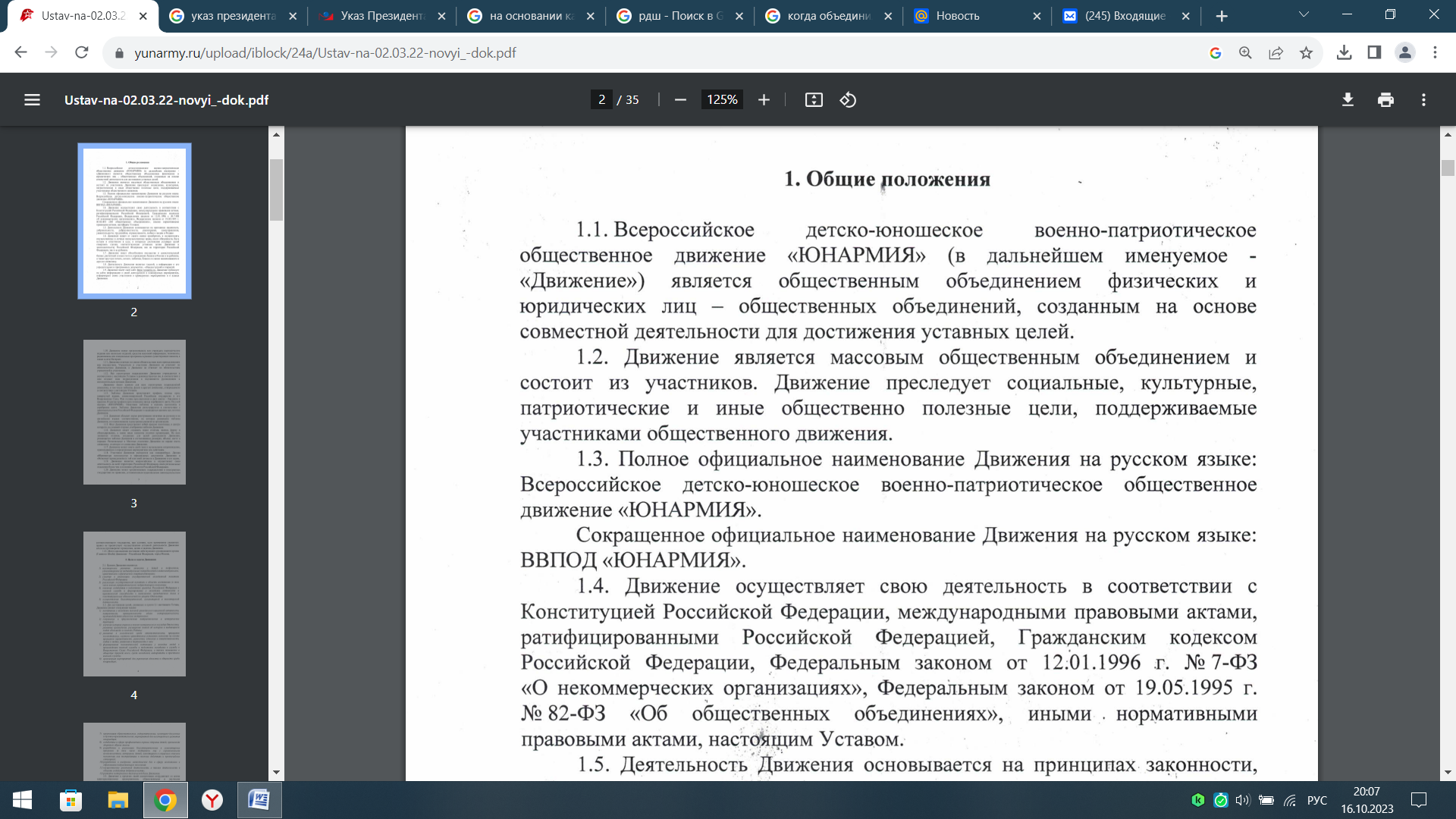 Указ Президента РФ от 29 октября 2015 г. N 536 "О создании Общероссийской общественно-государственной детско-юношеской организации "Российское движение школьников"Для воспитания подрастающего поколения учреждается общероссийская общественно-государственная детско-юношеская организация "Российское движение школьников". Ее высшим органом управления будет съезд, созываемый по решению координационного совета.Росмолодежь (учредитель) представляет государство в указанном совете, участвует в формировании основных направлений деятельности организации, поддерживает реализацию ее целей и контролирует выполнение возложенных на нее задач.До 31 марта 2016 г. Правительство РФ должно определить список имущества, которое будет передано новой организации. Обеспечивать взаимодействие территориальных органов с "Российским движением школьников" будет "Российский детско-юношеский центр". Он будет создан при Росмолодежи. При формировании проекта федерального бюджета на очередной финансовый год должны учесть бюджетные ассигнования для предоставления субсидий новому движению.Указ вступает в силу со дня его подписания.